Приложение							к постановлению администрацииДзержинского районаот «03» февраля  2020   №  117Муниципальная программа«Развитие жилищно-коммунального и строительного комплекса Дзержинского района» ПАСПОРТ ПРОГРАММЫСодержание проблемы и необходимость ее решения программным методомМуниципальная программа «Развитие жилищно-коммунального и строительного комплекса Дзержинского района»  разработана в соответствии с Федеральным законом от 6 октября 2003 года №131-ФЗ «Об общих принципах организации местного самоуправления в Российской Федерации», Жилищным кодексом Российской Федерации, Градостроительным кодексом Российской Федерации. Стратегическая цель государственной политики в жилищной и жилищно-коммунальной сферах на период до 2022 года - создание комфортной среды обитания и жизнедеятельности для человека, которая позволяет не только удовлетворять жилищные потребности, но и обеспечивает высокое качество жизни в целом.Жилищно-коммунальное хозяйство является базовой отраслью  экономики Дзержинского района, обеспечивающей население района жизненно важными услугами: отопление, горячее и холодное водоснабжение, водоотведение, электроснабжение, газоснабжение.Основными показателями, характеризующими отрасль жилищно-коммунального хозяйства Дзержинского района являются:- высокий уровень износа основных производственных фондов, в том числе транспортных коммуникаций и энергетического оборудования, обусловленный принятием в муниципальную собственность объектов коммунального назначения в ветхом и аварийном состоянии;- высокие потери энергоресурсов на всех стадиях от производства до потребления, составляющие 30-50%, вследствие эксплуатации устаревшего технологического оборудования с низким коэффициентом полезного действия;Как правило, капитальный ремонт осуществляется в минимально-необходимых объемах, в лучшем случае - с частичной модернизацией. Следует отметить, что в сфере жилищно-коммунального хозяйства имеют место быть неплатежи населения, недостаточная информационная открытость ресурсоснабжающих организаций.Вместе с тем в жилищно-коммунальном хозяйстве в настоящее время активно проводятся преобразования, закладывающие основы развития отрасли на долгосрочную перспективу. На федеральном уровне приняты новые законы, регулирующие отношения в сферах теплоснабжения, электроснабжения, водоснабжения и водоотведения. Утверждены или находятся в стадии утверждения десятки подзаконных нормативных актов, которые создают фундамент для новой системы регулирования. Устанавливаются детальные требования к качеству и надежности жилищно-коммунальных услуг. Принят федеральный закон, призванный системно решить задачу капитального ремонта многоквартирных домов. Во многом пересмотрены правила работы управляющих организаций.2. Основные цели и задачи муниципальной программыОсновными целями и задачами данной программы является:-Повышение качества жилищно-коммунальных услуг;- создание безопасных и благоприятных условий проживания граждан.     В ходе реализации программы предусматривается обеспечить решение следующих задач:- проектирование, строительство, капитальный ремонт объектов муниципальной собственности и иных объектов;- организация выполнения инженерных изысканий;- организация разработки проектной документации и утверждение  ее в установленном порядке;- осуществление строительного контроля процесса строительства, реконструкции, капитального ремонта объектов муниципальной собственности и иных объектов в целях проверки  соответствия выполняемых работ проектной документации, требованиям технических регламентов, результатам инженерных изысканий, требованиям градостроительного плана земельного участка;- сопровождение подготовительных работ по проектированию и строительству газопроводов на территории Дзержинского района;- осуществление градостроительной деятельности (подготовка градостроительной документации, регулирование земельных отношений, контроль в градостроительстве);           - управление территорией района, включая регулирование планировки, перепланировки, землеустройства и землепользования, разработка концепций перспективного развития территорий муниципального района;- осуществление учета и регистрации введенных в эксплуатацию объектов.3. Целевые индикаторы и показатели  Оценка эффекта от внедрения мероприятия может быть сделана только для конкретного объекта и выражена в снижении уровня затрат на содержание объектов коммунальной сферы. Дополнительная эффективность программы будет достигнута за счёт улучшения технико-экономических показателей, минимизации затрат на устранение аварийных ситуаций.Кроме того, выполнение мероприятий Программы будет способствовать обеспечению надёжности теплоснабжения объектов бюджетной сферы.4. Ресурсное обеспечение программыНа реализацию мероприятий настоящей программы предусмотрены средства в объёме 509 016,11 тыс. рублей, в том числе по годам:Финансирование мероприятий настоящей программы осуществляется за счёт средств местного бюджета.Объём финансирования может уточняться при утверждении местного бюджета на очередной финансовый год. В рамках реализации настоящей программы планируется привлечение средств  областного бюджета.Механизм реализации программыУправление реализацией настоящей программы осуществляется исполнителем – отделом ЖКХ, благоустройства и экологии администрации Дзержинского района, который:- осуществляет управление исполнителями настоящей программы, обеспечивает эффективное и целевое использование средств, выделенных на ее реализацию;- подготавливает ежегодно предложения по уточнению перечня мероприятий на очередной финансовый год с учетом выделенных на ее реализацию финансовых средств;- разрабатывает в пределах своих полномочий нормативные правовые акты, необходимые для реализации настоящей программы;- осуществляет контроль за ходом реализации мероприятий настоящей программы;- в целях контроля исполнения мероприятий настоящей программы исполнитель запрашивает у соисполнителей отчеты и другую оперативную и аналитическую информацию;- совместно с соисполнителями мероприятий программы готовит и представляет в отдел экономики целевые показатели и показатели эффективности реализации настоящей программы за отчетный год;- несет ответственность за реализацию настоящей программы;	Соисполнители настоящей программы – МБУ «Отдел капитального строительства» Дзержинского района, МУП «Дирекция единого заказчика на услуги ЖКХ», МУП «Телевизионно-ритуальные услуги» Дзержинского района, отдел городского хозяйства администрации Дзержинского района, отдел архитектуры и строительства Дзержинского района.      - разрабатывают в пределах своих полномочий проекты нормативных правовых актов, необходимых для реализации мероприятий настоящей программы;     - размещают заказы на выполнение услуг для муниципальных нужд в рамках реализации мероприятий настоящей программы.     - обеспечивают эффективное и целевое использование средств, выделенных на реализацию мероприятий настоящей программы;     - представляют исполнителю копии актов выполненных работ и  иных документов, подтверждающих исполнение обязательств по заключенным муниципальным контрактам.Совместно с исполнителем несут ответственность за рациональное, целевое и эффективное использование выделенных бюджетных средств в соответствии с действующим законодательством Российской Федерации.Корректировка программы, в том числе включение в нее новых мероприятий, а также продление срока ее реализации осуществляется в установленном порядке исполнителем по предложениям соисполнителей.Приложение                                                                                                                                                                               к постановлению администрации                                                                                                                                                                                                   Дзержинского района                                                                                                                                                                                 от «03»  февраля  2020   № 117Объёмы и источники финансирования муниципальной Программы4. Ресурсное обеспечение ПрограммыНа реализацию мероприятий настоящей Программы предусмотрены средства в объёме  509 016,11 рублей,  в том числе по годам:6. Мероприятия  Программы «Развитие жилищно-коммунального и строительного комплекса Дзержинского района» 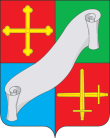 КАЛУЖСКАЯ ОБЛАСТЬ АДМИНИСТРАЦИЯ(исполнительно - распорядительный орган)МУНИЦИПАЛЬНОГО РАЙОНА «ДЗЕРЖИНСКИЙ РАЙОН»П О С Т А Н О В Л Е Н И ЕКАЛУЖСКАЯ ОБЛАСТЬ АДМИНИСТРАЦИЯ(исполнительно - распорядительный орган)МУНИЦИПАЛЬНОГО РАЙОНА «ДЗЕРЖИНСКИЙ РАЙОН»П О С Т А Н О В Л Е Н И Е«03» февраля 2020г.                                        г. Кондрово                                          №117«03» февраля 2020г.                                        г. Кондрово                                          №117О внесении изменений в муниципальнуюпрограмму «Развитие жилищно-коммунального и строительного комплекса Дзержинского района» на 2017-2021годы, утвержденную постановлением администрации Дзержинского района от 30.12.2016 № 1187В соответствии со ст. 179 Бюджетного Кодекса РФ и на основании постановления администрации Дзержинского района от 14.08.2013 № 1931 «Об утверждении Порядка принятия решения о разработке муниципальных программ муниципального района  «Дзержинский район», их формирования и реализации и Порядка проведения оценки эффективности реализации муниципальных программ муниципального района «Дзержинский район»В соответствии со ст. 179 Бюджетного Кодекса РФ и на основании постановления администрации Дзержинского района от 14.08.2013 № 1931 «Об утверждении Порядка принятия решения о разработке муниципальных программ муниципального района  «Дзержинский район», их формирования и реализации и Порядка проведения оценки эффективности реализации муниципальных программ муниципального района «Дзержинский район»ПОСТАНОВЛЯЮ:ПОСТАНОВЛЯЮ: 1. Внести изменения в муниципальную программу «Развитие жилищно-коммунального и строительного комплекса Дзержинского района» на 2017-2021 годы», утвержденную постановлением администрации Дзержинского района от 30.12.2016                  № 1187 «Об утверждении муниципальной программы «Развитие жилищно-коммунального и строительного комплекса Дзержинского района» на 2017-2021 годы,  изложив её  в новой редакции (прилагается).2. Считать утратившими силу постановление администрации  Дзержинского района       от 20.12.2019 № 1850 «О внесении  изменений в муниципальную Программу «Развитие жилищно-коммунального и строительного комплекса Дзержинского района» на 2017-2021 годы, утвержденную постановлением администрации Дзержинского района от 30.12.2016  № 1187.          3. Постановление вступает в силу с момента его опубликования.          4. Контроль за исполнением настоящего постановления возложить на заместителя главы администрации района В.В. Головача.Временно исполняющий обязанностиглавы администрацииДзержинского района                                                                                         В.В. Грачёв 1. Внести изменения в муниципальную программу «Развитие жилищно-коммунального и строительного комплекса Дзержинского района» на 2017-2021 годы», утвержденную постановлением администрации Дзержинского района от 30.12.2016                  № 1187 «Об утверждении муниципальной программы «Развитие жилищно-коммунального и строительного комплекса Дзержинского района» на 2017-2021 годы,  изложив её  в новой редакции (прилагается).2. Считать утратившими силу постановление администрации  Дзержинского района       от 20.12.2019 № 1850 «О внесении  изменений в муниципальную Программу «Развитие жилищно-коммунального и строительного комплекса Дзержинского района» на 2017-2021 годы, утвержденную постановлением администрации Дзержинского района от 30.12.2016  № 1187.          3. Постановление вступает в силу с момента его опубликования.          4. Контроль за исполнением настоящего постановления возложить на заместителя главы администрации района В.В. Головача.Временно исполняющий обязанностиглавы администрацииДзержинского района                                                                                         В.В. ГрачёвНаименованиемуниципальной программы«Развитие жилищно-коммунального и строительного комплекса Дзержинского района» ОснованиеРазработкимуниципальной программы- Федеральный закон от 06.10.2003  №131-ФЗ «Об общих принципах организации местного самоуправления в Российской Федерации»; - Жилищный кодекс Российской Федерации от 29.12.2004 №188-ФЗ;-  Градостроительный кодекс Российской Федерации;- Постановление администрации Дзержинского района от 28.12.2016 № 1151 «Об утверждении перечня муниципальных программ муниципального района «Дзержинский район»;- Постановление администрации Дзержинского района от 14.08.2013 №1931 «Об утверждении порядка принятия решения о разработке муниципальных программ муниципального района «Дзержинский район», их формировании и реализации и Порядка проведения оценки эффективности реализации муниципальных программ муниципального района «Дзержинский район».Заказчик муниципальнойпрограммыАдминистрация муниципального района «Дзержинский район» Разработчик муниципальной  программыОтдел ЖКХ, благоустройства и экологии администрации Дзержинского районаОтветственный исполнитель муниципальнойпрограммыОтдел ЖКХ, благоустройства и экологии администрации Дзержинского районаСоисполнители основных мероприятий муниципальной программыМБУ «Отдел капитального строительства» Дзержинского района, МУП «Дирекция единого заказчика на услуги ЖКХ», МУП «Телевизионно-ритуальные услуги» Дзержинского района, отдел городского хозяйства администрации Дзержинского района, отдел архитектуры и строительства Дзержинского района.Цели и задачи муниципальнойпрограммыЦели программы:-Повышение качества жилищно-коммунальных услуг;- создание безопасных и благоприятных условий проживания граждан.     Задачи программы:- подготовка исходно-разрешительной документации и определение стоимости подготовительной проектной документации по строительству, капитальному ремонту объектов электро-, тепло-, газо-, водоснабжения населения;- определение сметной стоимости ремонта, содержания объектов муниципальной собственности, в т.ч. жилфонд, места массового отдыха населения, содержания контейнерных площадок ТКО, мест захоронения;- организация разработки проектной документации и утверждение  ее в установленном порядке;- осуществление контроля процесса строительства, реконструкции, капитального ремонта объектов муниципальной собственности и иных объектов в целях проверки  соответствия выполняемых работ проектной документации, требованиям технических регламентов, результатам инженерных изысканий, требованиям градостроительного плана земельного участка;- осуществление градостроительной деятельности (подготовка градостроительной документации, регулирование земельных отношений, контроль в градостроительстве);- управление территорией района, включая регулирование планировки, перепланировки, землеустройства и землепользования, разработка концепций перспективного развития территорий муниципального района;- осуществление учета и регистрации введенных в эксплуатацию объектов.Важнейшие целевые индикаторы ипоказателимуниципальнойпрограммы- улучшение условий проживания граждан;- повышение надежности внутридомовых инженерных систем и конструктивных элементов в многоквартирных домах;- снижение потребления топливно-энергетических ресурсов;- сокращение потерь ТЭР.Срокиреализации муниципальнойпрограммы2017-2022 годыОбъемы иисточникифинансирования муниципальнойпрограммы*Объёмы финансовых средств, направляемых на реализацию Программы из федерального бюджета, ежегодно уточняются после принятия закона РФ о федеральном бюджете на очередной год и на плановый период.**Объёмы финансовых средств, направляемых на реализацию Программы из областного бюджета, ежегодно уточняются после принятия Закона Калужской области об областном бюджете на очередной финансовый год и на плановый период.***Объёмы финансовых средств, направляемых на реализацию Программы, ежегодно уточняются на основании соглашений о намерениях в соответствии с нормативными правовыми актами представительного органа о муниципальном бюджете на очередной финансовый год и на плановый период.Ожидаемыеконечныерезультатыреализации муниципальной программы- Сокращение расходов тепловой энергии в муниципальных учреждениях;- Снижение затрат на оплату за потребленные топливно-энергетические ресурсы.Контроль за исполнением муниципальнойпрограммыЗаместитель главы администрации района ГодаИТОГО (тыс. руб.)                                          В том числе:                                          В том числе:                                          В том числе:ГодаИТОГО (тыс. руб.)Областной бюджетБюджет МО «Дзержинский район»Бюджет ГП «Город Кондрово»2017 210 729,778 281,58 853,1123 595,1201841 692,003 766,67 834,130 091,32019121 690,1987 940,649 349,724 399,852020 42 791,219 391,519 359,724 040,00202145 501,289 391,519 359,726 750,07202246 611,739 594,49 359,727 657,63Итого:509 016,11198 366,1651 116,00256 533,95ГодаВсего (руб.)                                                               в том числе:                                                               в том числе:                                                               в том числе:ГодаВсего (руб.)Областной бюджетБюджет МО МР  «Дзержинский район»Бюджет ГП «Город Кондрово»2017210 729,778 281,58 853,1123 595,1201841 6923 766,67 834,130 091,32019121 690,1987 940,649 349,724 399,85202042 791,219 391,519 359,724 0402021 45 501,289 391,519 359,726 750,07202246 611,739 594,49 359,727 657,63Итого:509 016,11198 366,1651 116,00256 533, 95ГодаВсего (руб.)                                                       В том числе:                                                       В том числе:                                                       В том числе:ГодаВсего (руб.)Областной бюджетБюджет МО                                   МР «Дзержинский район»Бюджет ГП «Город Кондрово»2017210 729,778 281,58 853,1123 595,1201841 6923 766,67 834,130 091,32019121 690,1987 940,649 349,723 399,85202042 791,219 391,519 359,724 0402021 45 501,289 391,519 359,726 750,07202246 611,739 594,49 359,727 657,63Итого:509 016,11198 366,1651 166,00256 533,95Наименование мероприятияИсточник финансированияОтветственные исполнителиВсего (тыс. руб.)2017 г.2018 г.2019 г.2020 г.2021 г.2022 г.1.Полномочия Дзержинского района по организации в границах поселения водоснабжения населения, водоотведения, снабжения населения топливом в пределах полномочий, установленных законодательством РФБюджет МО МР «Дзержинский район»Администрация МР «Дзержинский район», отдел ЖКХ, благоустройства и экологии3 256,1206,6949,57007007001.1.Осуществление переданных полномочий              ГП «Город Кондрово» по организация в границах поселения электро-, тепло-, газо- и водоснабжения населения, водоотведения, снабжения населения топливом в пределах полномочий, установленных законодательством РФБюджет ГП «Город Кондрово»Администрация МР «Дзержинский район», отдел городского хозяйства21 988,14 471,74 976,43 2103 23030503 0501.1.Осуществление переданных полномочий              ГП «Город Кондрово» по организация в границах поселения электро-, тепло-, газо- и водоснабжения населения, водоотведения, снабжения населения топливом в пределах полномочий, установленных законодательством РФОбластной бюджетАдминистрация МР «Дзержинский район», отдел городского хозяйства14 131,3014 131,301.2.Передача полномочий поселениям Дзержинского района по организации в границах поселения  тепло-, водоснабжения населения, водоотведения, обеспечения топливом в пределах полномочий, установленных законодательством РФБюджет МО МР «Дзержинский район»Администрация МР «Дзержинский район», отдел ЖКХ, благоустройства и экологии3 119,761 5981 521,761.3. Организация водоснабжения д. Каравай(выполнение проектно-изыскательных работ по объекту: Бурение артезианской скважины  и строительство сетей водоснабжения)Внебюджетный источникГП КО «Калугаобводоканал»4 8504 8500,000,001.4. Организация водоснабжения д. Акатово(выполнение проектно-изыскательных работ по объекту: Бурение артезианской скважины и строительство сетей водоснабжения)Внебюджетный источникГП КО«Калугаобводоканал»5 700 5 7000,000,001.5. Организация водоснабженияд. Старое Уткино (бурение артезианской скважины)Внебюджетный источникГП КО«Калугаобводоканал»3 0003 0000,000,001.6. Организация водоснабжения д. Бели (выполнение проектно-изыскательных работ по объекту: Бурение артезианской скважины  и строительство сетей водоснабжения)Внебюджетный источникГП КО«Калугаобводоканал8508500,000,001.7. Организация водоснабжения д. Якшуново(бурение артезианской скважины)Внебюджетный источникГП КО«Калугаобводоканал»2 0002 0000,000,001.8. Организация водоснабжения д. Смагино(выполнение проектно-изыскательных работ и строительство сетей водоснабжения)ВнебюджетныйисточникГП КО «Калугаобводоканал»5 0005 0001.9. Организация водоснабжения д. Никольское (ремонт уличной системы водоотведения)ВнебюджетныйисточникГП КО«Калугаобводоканал»2 2002 200Наименование мероприятияИсточник финансированияОтветственные исполнителиВсего (тыс. руб.)2017 г.2018 г.2019 г.2020 г.2021 г.2022 г.2.0.Субсидии  местным бюджетам из областного бюджета на капитальный ремонт водопроводных сетей, канализационных сетей, объектов централизованной системы холодного водоснабжения и (или) водоотведения муниципальной собственностиОбластной бюджетАдминистрация МР «Дзержинский район»,  отдел ЖКХ, благоустройства и экологии3 366,61 766,61600,02. Полномочия Дзержинского района  на участие в организации деятельности по сбору  (в том числе раздельному сбору) и  транспортированию твердых коммунальных отходов, в части уборки территории (площадок) накопления  твердых коммунальных отходов, и работ по межеванию и постановке на кадастровый  учет земельных участков  под контейнерные площадки, расположенные на территории сельского поселенияБюджет МО МР «Дзержинский район» Администрация МР «Дзержинский район», отдел ЖКХ, благоустройства и экологии9 064,273 325,57(в том числе 10,00)1912,91912,91912,92. Полномочия Дзержинского района  на участие в организации деятельности по сбору  (в том числе раздельному сбору) и  транспортированию твердых коммунальных отходов, в части уборки территории (площадок) накопления  твердых коммунальных отходов, и работ по межеванию и постановке на кадастровый  учет земельных участков  под контейнерные площадки, расположенные на территории сельского поселенияБюджет МО МР «Дзержинский район» Администрация МР «Дзержинский район», отдел ЖКХ, благоустройства и экологии10 100,0010 100,002. Полномочия Дзержинского района  на участие в организации деятельности по сбору  (в том числе раздельному сбору) и  транспортированию твердых коммунальных отходов, в части уборки территории (площадок) накопления  твердых коммунальных отходов, и работ по межеванию и постановке на кадастровый  учет земельных участков  под контейнерные площадки, расположенные на территории сельского поселенияОбластной бюджетАдминистрация МР «Дзержинский район», отдел ЖКХ, благоустройства и экологии10 100,0010 100,002.1.Передача полномочий поселениям Дзержинского района на участие в организации деятельности по сбору (в том числе раздельному сбору) и  транспортированию твердых коммунальных отходов, в части уборки территорий контейнерных площадок, оформление земельных участков под контейнерными площадкамиБюджет МО МР «Дзержинский район» Администрация МР «Дзержинский район», отдел ЖКХ, благоустройства и экологии1 440,69734,1706,593. Полномочия Дзержинского района по организации ритуальных услуг и содержания мест захороненияБюджет МО МР «Дзержинский район» Администрация МР «Дзержинский район», отдел ЖКХ, благоустройства и экологииМУП «Теру»6 383,003832 000,002000,002000,003.1. Осуществление переданных полномочий  ГП «Город Кондрово» по организации ритуальных услуг и содержания мест захороненияБюджет ГП «Город Кондрово»Администрация МР «Дзержинский район», отдел городского хозяйства5 900,002 3001 200,001 200,001 200,003.2. Передача полномочий поселениям Дзержинского района на организацию ритуальных услуг и содержания мест захороненияБюджет МО МР «Дзержинский район» Администрация МР «Дзержинский район», отдел ЖКХ, благоустройства и экологии1 938,851 032906,85Наименование мероприятияИсточник финансированияОтветственные исполнителиВсего (тыс. руб.)2017 г.2018 г.2019 г.2020 г.2021 г.2022 г.4. Полномочия Дзержинского района по созданию условий для массового отдыха жителей  и организация обустройства мест массового отдыха населения, включая обеспечение свободного доступа граждан к водным объектам общего пользования и их береговым полосамБюджет МО МР «Дзержинский район» Администрация МР «Дзержинский район», отдел ЖКХ, благоустройства и экологии  928,15231,151271901901904.1. Передача полномочий поселениям Дзержинского района на создание условий для массового отдыха жителей  и организация обустройства мест массового отдыха населения, включая обеспечение свободного доступа граждан к водным объектам общего пользования и их береговым полосамБюджет МО МР «Дзержинский район»Администрация МР «Дзержинский район», отдел ЖКХ, благоустройства и экологии449,8541039,855. Полномочия Дзержинского района по обеспечению проживающих в поселении и нуждающихся в жилых помещениях малоимущих граждан жилыми помещениями, организация строительства и содержания муниципального жилищного фонда, создание условий для жилищного строительства, осуществление муниципального жилищного контроля, а также иных полномочий органов местного самоуправления в соответствии с жилищным законодательствомБюджет МО МР «Дзержинский район» АдминистрацияМР «Дзержинский район», отдел ЖКХ, благоустройства и экологии3 152,4969,5682,9 5005005005.1. Осуществление переданных полномочий  ГП «Город Кондрово» Дзержинского района по обеспечению проживающих в поселении и нуждающихся в жилых помещениях малоимущих граждан жилыми помещениями, организация строительства и содержания муниципального жилищного фонда, создание условий для жилищного строительства, осуществление муниципального жилищного контроля, а также иных полномочий органов местного самоуправления в соответствии с жилищным законодательствомБюджет ГП  «Город Кондрово» Администрация МР «Дзержинский район»,  отдел городского хозяйства28 921,755 232,95 1713 457,857 8003 6303 630,005.2. Передача полномочий поселениям Дзержинского района по обеспечению проживающих в поселении и нуждающихся в жилых помещениях малоимущих граждан жилыми помещениями, организация строительства и содержания муниципального жилищного фонда, создание условий для жилищного строительства, осуществление муниципального жилищного контроля, а также иных полномочий органов местного самоуправления в соответствии с жилищным законодательствомБюджет МО МР «Дзержинский район» АдминистрацияМР «Дзержинский район», отдел ЖКХ, благоустройства и экологии, 1 659,71 449,7210Наименование мероприятияИсточник финансированияОтветственные исполнителиВсего (тыс. руб.)2017 г.2018 г.2019 г.2020 г.2021 г.2022 г.6.Передача полномочий поселениям Дзержинского района по подготовке документации в области градостроительной деятельностиБюджет МО МР «Дзержинский район» Администрация МР «Дзержинский район», отдел архитектуры и градостроительства 9809807. Осуществление переданных полномочий ГП «Город Кондрово» по организации благоустройства территории поселения (включая освещение улиц, озеленение улиц, установку указателей с наименованием улиц и номерами домов, размещение и содержание малых архитектурных форм)Бюджет ГП «Город Кондрово»Администрация МР «Дзержинский район», отдел городского хозяйства138 192,7255 43619 848,915 150,1210 91017 970,07 18 877,637. Осуществление переданных полномочий ГП «Город Кондрово» по организации благоустройства территории поселения (включая освещение улиц, озеленение улиц, установку указателей с наименованием улиц и номерами домов, размещение и содержание малых архитектурных форм)ОбластнойбюджетАдминистрация МР «Дзержинский район», отдел городского хозяйства998, 77998,778.Осуществление переданных полномочий             ГП «Город Кондрово» по обеспечению мероприятий по переселению граждан из аварийного жилищного фонда, в том числе переселению граждан из аварийного жилищного фонда с учётом необходимости развития малоэтажного жилищного строительства, осуществляемых за счёт средств, поступивших от Фонда содействия реформированию жилищного-коммунального хозяйстваОбластной бюджетАдминистрация МР «Дзержинский район», отдел городского хозяйства 78 281,578 281,59.Осуществление переданных полномочий       ГП «Город Кондрово» по обеспечению мероприятий по переселению граждан из аварийного жилищного фонда, в том числе переселению граждан  из аварийного жилищного фонда с учётом необходимости развития малоэтажного жилищного строительства, осуществляемых за счёт средств бюджетаБюджет ГП «Город Кондрово»Администрация МР «Дзержинский район»,  отдел городского хозяйства58 454,558 454,510. Формирование комфортной городской среды на территории ГП «Город Кондрово» (субсидия)ОбластнойБюджетАдминистрацияМР «Дзержинский район»,  отдел городского хозяйства37 186,128 808,79 391,519 391,519 594,4010. Формирование комфортной городской среды на территории ГП «Город Кондрово» (субсидия)                           БюджетГП «Город Кондрово»АдминистрацияМР «Дзержинский район»,  отдел городского хозяйства2 981,88281,88900900900Наименование мероприятияИсточник финансированияОтветственные исполнителиВсего (тыс. руб.)2017 г.2018 г.2019 г.2020 г.2021 г.2022 г.11. Содержание МБУ "Отдел капитального строительства" Дзержинского районаБюджет МО МР «Дзержинский район»Администрация МР «Дзержинский район»,               МБУ «Отдел капитального строительства»21 723,202 649,33 041,83 861,74 056,84056,84 056,812.  Межбюджетный трансферт на оплату работ по ремонту асфальтобетонного покрытия на территории ГБУЗ КО «ЦРБ» Дзержинского районаОбластнойБюджетАдминистрацияМР «Дзержинский район»,  отдел городского хозяйства2 0002 00012.  Межбюджетный трансферт на оплату работ по ремонту асфальтобетонного покрытия на территории ГБУЗ КО «ЦРБ» Дзержинского районаБюджет ГП «Город Кондрово»АдминистрацияМР «Дзержинский район»,  отдел городского хозяйства959513. Обеспечение затрат, возникших при выработке тепловой энергииОбластной бюджетМУП «ДЕЗ»Администрация МР «Дзержинский район», отдел ЖКХ, благоустройства и экологии41 497,8041 497,8013. Обеспечение затрат, возникших при выработке тепловой энергииБюджет МО МР «Дзержинский район»МУП «ДЕЗ»Администрация МР «Дзержинский район», отдел ЖКХ, благоустройства и экологии20,03120,03114. Выполнение работ за счет средств финансовой устойчивостиОбластной БюджетАдминистрацияМР «Дзержинский район», отдел ЖКХ, благоустройства и экологии10 300,0010 300,0015. Благоустройство дворовых территорийОбластной БюджетАдминистрацияМР «Дзержинский район»,  отдел городского хозяйства504,07504,07Итого в том числе:          509 016,11210 729,741 692121 690,1942 791,2145 501,2846 611,73Бюджет района51 116,008 853,17 834,19 349,79 359,79 359,79 359,7Бюджет ГП «Город Кондрово»256 533,95123 595,130 091,324 399,8524 04026 750,0727 657,63Областной бюджет198 366,1678 281,53 766,687 940,649 391,519391,519 594,40